ДОУ_________________________________________________________________________Задание 2Проведи линиями правильный ответ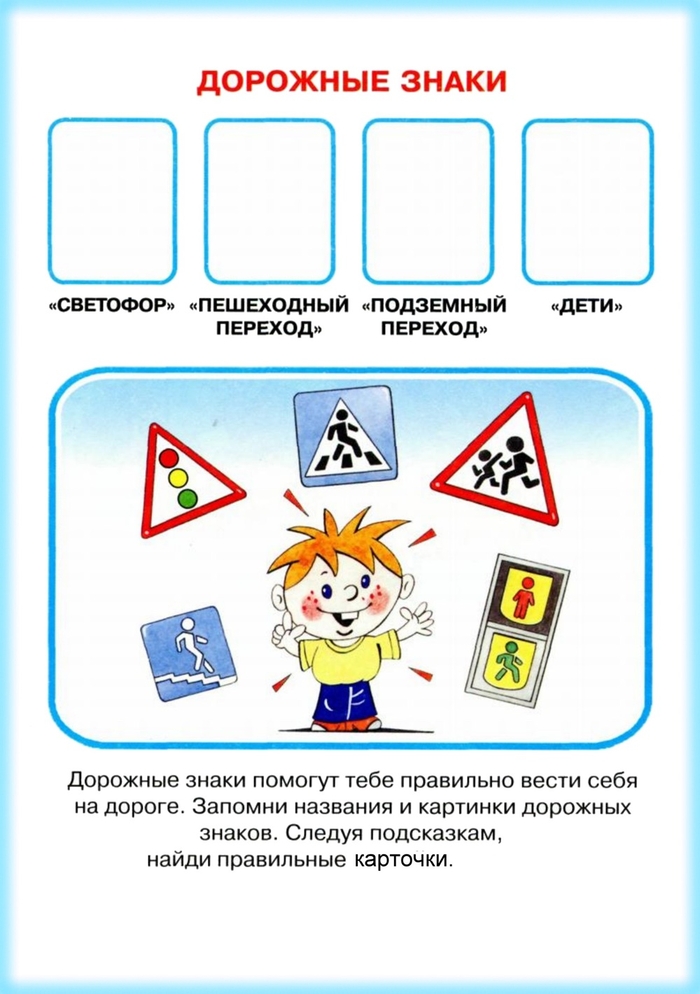 